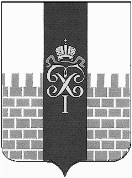 МЕСТНАЯ АДМИНИСТРАЦИЯ МУНИЦИПАЛЬНОГО ОБРАЗОВАНИЯ ГОРОД ПЕТЕРГОФ_____________________________________________________________________________ПОСТАНОВЛЕНИЕот  « 19 » июля    2017 г.	                                                                       № 92	В соответствии с Бюджетным  кодексом  Российской Федерации, Положением о бюджетном процессе в муниципальном образовании г.Петергоф и Постановлением местной администрации МО город Петергоф  от 26.09.2013 года №150  «Об утверждении  Положения о Порядке разработки, реализации  оценки эффективности муниципальных программ и  планов по непрограммным расходам местного бюджета МО  г. Петергоф» местная администрация муниципального образования город ПетергофПОСТАНОВЛЯЕТ:Внести изменения в постановление местной администрации муниципального образования город Петергоф  31.12.2016г.№ 142  «Об утверждении  ведомственной  целевой программы мероприятий, направленной на решение вопроса местного значения « Участие в пределах своей компетенции в обеспечении чистоты и порядка на  территории муниципального образования; оборудование контейнерных площадок на дворовых территориях»  на 2017год (далее- Постановление) изложив Постановление  в новой  редакции.Дополнить  ведомственную целевую программу приложениями №1-1,№ 2-1.Настоящее постановление вступает  в  силу  с  момента  его официального  опубликования.Контроль  за исполнением  настоящего постановления оставляю за собой.Глава местной администрации                 муниципального образования город Петергоф                          А.В. ШифманПриложение  к Постановлению МА МО город Петергоф                                                                                                        от 19.07.2017 г.         № 92                                                                                                                            Утверждено                                                                                                                                                                                                                       Глава МА МО г.Петергоф                                                                                                            _______________/_Шифман А.В./ВЕДОМСТВЕННАЯ ЦЕЛЕВАЯ   ПРОГРАММАмероприятий, направленная на решение вопроса местного значения «Участие в пределах своей компетенции в обеспечении чистоты и порядка на территории муниципального образования; оборудование контейнерных площадок на дворовых территориях» на 2017 годЦели и задачи программы: Обеспечение благоприятных условий проживания населения муниципального образования г.Петергоф;обеспечение экологического и санитарно-эпидемиологического благополучия населения на территории МО г. Петергоф;обеспечение снижения негативного воздействия на окружающую среду;очистка территорий и акваторий от мусора;привлечение населения в очистке территорий от мусора;повышение уровня благоустройства территорий.Заказчик программы (ответственный исполнитель):Местная администрация муниципального образования город Петергоф (отдел городского хозяйства) 3. Ожидаемые конечные результаты реализации целевой программы:              Вывоз несанкционированных свалок – 667 куб.м.Установка контейнеров для проведения субботников – 60 конт./718,32  куб. м 4. Сроки реализации целевой программы: I –IV квартал 2017 г.Перечень мероприятий целевой программы, ожидаемые конечные результаты реализации и необходимый объём финансирования: Приложения №№ 1, 1-1,1-2 Расчет стоимости по ликвидации несанкционированных свалок,      расположенных на территории муниципального образования город Петергоф.Приложения  № 2,№ 2-1. Расчет стоимости на оказание услуг по установке  контейнеров для сбора мусора на территории муниципального образования город Петергоф, вывоза и размещение мусора. .Приложение №1УтверждаюГлава местной администрацииМО г.Петергоф________________ А.В.Шифман                                         СМЕТА РАСХОДОВ    ВЗЯТО ИЗ КОНТРАКТА №78                      Главный специалист  ОГХ                                       Л.Г.ЯрышкинаПриложение №1-1УтверждаюГлава местной администрацииМО г.Петергоф________________ А.В.ШифманРасчет стоимостиликвидации несанкционированных свалок, расположенных на территории муниципального образования город Петергоф
                      Главный специалист  ОГХ                                       Л.Г.ЯрышкинаПриложение №2УтверждаюГлава местной администрацииМО г.Петергоф________________ А.В.ШифманРасчет стоимостина оказание услуг по установке  контейнеров для сбора мусора на территории муниципального образования город Петергоф, вывоза и размещение мусора.                Главный специалист  ОГХ                                                              Л. Г.ЯрышкинаПриложение №2-1УтверждаюГлава местной администрацииМО г.Петергоф________________ А.В.ШифманРасчет стоимостина оказание услуг по установке  контейнеров для сбора мусора на территории муниципального образования город Петергоф, вывоза и размещение мусора.                Главный специалист  ОГХ                                                              Л. Г.Ярышкина«О внесении изменений в постановление местной администрации муниципального образования город Петергоф от 31.12.2016 № 142 «Об утверждении ведомственной целевой программы мероприятий, направленной на решение вопроса  местного значения «Участие в пределах своей компетенции в обеспечении чистоты и порядка на территории муниципального образования; оборудование контейнерных площадок на дворовых территориях» на 2017 год.(с изм. от 03.02.2017 № 142)№п/пНаименование мероприятияОжидаемые конечные результатыОжидаемые конечные результатыСрок исполнения мероприятияНеобходимый объём финансирования(тыс.руб.)№п/пНаименование мероприятияЕд. изм.Кол-воСрок исполнения мероприятияНеобходимый объём финансирования(тыс.руб.)1Ликвидация несанкционированных свалок м36672-4 квартал510,62Проведение весеннего и осеннего субботника (установка контейнеров для мусора, вывоз и размещение мусора)м3718,322,3 квартал574,7ВСЕГО 1085,3Наименование работСтоимость за ед.Кол-вом3Стоимость, руб.Ликвидация несанкционированных свалок, расположенных на территории МО город Петергоф976,47256249976,32Наименование услугЕд. изм.Кол-во,м3Стоимость за  ед., руб. Стоимость,  тыс. руб.Установка контейнеров для сбора мусора в ходе проведения субботника (осень) на территории МО город Петергоф, вывоз и размещение мусоракуб.м./кол-во341,25/30 конт.800,00273000,00Наименование услугЕд. изм.Кол-во,м3Стоимость за  ед., руб. Стоимость,  тыс. руб.Установка контейнеров для сбора мусора в ходе проведения субботника (осень) на территории МО город Петергоф, вывоз и размещение мусоракуб.м./кол-во377,07/30 конт.800,00301656,00